Details of the disciplineCurriculumDescription of the discipline, its purpose, subject of study and learning outcomesThe course will be useful for anyone who wants to master the latest consulting technologies, explore national consulting markets for the possibility of organizing consulting business, act as an expert in solving problems at various levels of government, try yourself as a consultant in the world's leading consulting companies and solve the original case, discover the talent of a mentor for business and government.The purpose of the discipline is to master the knowledge of the basics of consulting, the specifics of the organization of consulting business given the trends and prospects for the development of national consulting markets.The subject of the discipline - research of the markets of consulting services and the decision of practical problems concerning the consulted problem considering a kind of consulting with application of methodical receptions, practical situational exercises and the substantiation of the offered decisions. Applicants for higher education will get acquainted with the best domestic and foreign practices of solving management problems at all levels.Program learning outcomes:Competences:Knowledge: - to acquire knowledge of the theory of consulting, legal and methodological foundations of the organization and implementation of consulting activities, the principles of interaction between the consultant and the client organization;- to get acquainted with the development trends of national markets for consulting services and the evolution of consulting services;- to get acquainted with the experience of well-known international consulting associations and companies.Skills:- collect, process, analyse the information needed to solve the consulted problem;- to formulate a problem, set tasks and identify typical errors at the stage of diagnosis;- information and analytical study of clients, their partners and competitors in the implementation of the consulting project;- substantiate and forecast options for the development of enterprises and organizations of all forms of ownership and scale of activity;Use:  receive navigation systems using various forms and methods of management consulting; receive navigation systems for monitoring the main threats and dangers of the internal and external environment, which advise the organization that carries out the disclosure of measures to combat the crisis; download navigation for organizational diagnostics; receive navigation systems for critical thinking and forming their own opinion on problem situations;Experience: gain experience in forming project teams;Prerequisites and postrequisites of the discipline (place in the structural and logical scheme of education according to the relevant educational program)The discipline "International Consulting" is taught after studying the courses "Business Economics", "Enterprise Finance", "Management", "Economic Analysis of International Business", "Feasibility Study of Economic Decisions", "International Economics", "Organization of Production", "Competitiveness of the enterprise" and precedes the study of disciplines of entrepreneurial activity.  2.The content of the discipline1. Essential characteristics and evolution of international consulting2. The concept of consulting services3. Development of the world market of consulting services.4. National consulting markets5. Organizational and economic aspects of consulting.6. Position and role of the consultant in the consulting process.7. Involvement of a consultant in the client organization.8. Personnel policy and organizational culture of consulting companies9. Organization of the consultant's work10. Management of consulting business11. Marketing and pricing in consulting12. Methods of counseling.13. Consulting technology.14. Features of consulting different types of enterprisesTraining materials and resourcesBasic literature:1.Охріменко О. О. Міжнародний консалтинг: навч. посіб. / О. О. Охріменко, А. Д. Кухарук. – К.: НТУУ «КПІ», 2016. – 184 с.2. Міжнародний консалтинг: практикум [для студентів спеціальності 051 «Економіка»]. Уклад.: Охріменко О. О., Кухарук А.Д. К.: КПІ. ім. Ігоря Сіокрського, 2020. 62 с.Additional literature:1.Kubr M. Management cousulting: A guide to the professions (fourth edition) Geneva, International Labour Office, 2002 https://www.academia.edu/36430419/MANAGEMENT_CONSULTING_A_Guide_to_the_Profession_Fourth_editon_Edited_by_MILAN_KUBR_INTERNATIONAL_LABOUR_OFFICE_GENEVAІнформаційні ресурси1. Harvard School and Business Internet Server: www.hbs.edu.2. Portal of the European Federation of Association of Management Consultants FEACO // www.feaco.org 3. McKinsey Featured Insights https://www.mckinsey.com/featured-insights4. Baine Insights https://www.bain.com/insights/5. The Ukrainian association of management consultants (CMC-Ukraine) https://www.cmc-global.org/content/institute-management-consultants-ukraine 6. Steve Shu Consulting https://steveshuconsulting.com/7. BCG Henderson Institute https://www.bcg.com/bcg-henderson-institute Educational contentMethods of mastering the discipline (educational component)Lecture 1. Essential characteristics and evolution of international consulting1.1 Basic concepts, subject and tasks of consulting1.2 Subjects and objects of international consulting1.3 Evolution and factors of development of consulting services1.4 Professional consulting associations in the worldLecture 2. The concept of consulting services2.1 Consulting service as a specific type of product2.2 Classification of consulting services2.3 Types and functions of management consultingSeminar 1. Consulting services1.1. Subject and tasks of consulting1.2 Evolution and factors of development of consulting services1.3 Professional consulting associations in the world1.4 Consulting service as a specific type of product1.5 Classification of consulting servicesLecture 3. Development of the world market of consulting services3.1 Problems of counseling development in the context of globalization3.2 Features of international consulting services3.3 Modern world market of consulting services3.4 Formation of consulting in UkraineLecture 4. National consulting markets4.1. EU market4.2. North American market4.3. Southeast Asian market4.4. Ukrainian marketSeminar 2. Markets of consulting services2.1. Current trends in consulting development in the world2.2.Problems of consulting development in post - Soviet countries2.3. Discussion:1. Cross-analyze the driving forces and market constraints. What are the driving forces and constraints of the Ukrainian consulting market?2. Predict a pessimistic, realistic and optimistic scenario for the development of the international consulting market, taking into account the driving forces and constraints, and taking into account the deepening processes of digitalization and intellectualization of the economy.Lecture 5. Organizational and economic aspects of consulting4.1 Establishment of a consulting business4.2 Licensing and certification of consulting activities4.3 Principles of management of consulting activitiesLecture 6. The position and role of the consultant in the consulting process5.1 Roles and behavior of the consultant5.2 External and internal consulting5.3 Professional traits and abilities of the consultant5.4 Core values and code of ethics of the consultantSeminar 3. Organization of consulting business3.1. Licensing and certification of consulting activities in different countries3.2. Principles of management of consulting activities3.2.Discussion: Pros and cons of external and internal counselingDiscussion:1. External consultants are not needed when there are appropriate internal services.2. An external consultant can not quickly understand the specifics of a particular organization.3. External consultants cannot be trusted as much as we trust our employees.4. External consultants are not responsible for the result.5. External consultants are like air vendors.6. Consultants should be consulted only if there are serious problems.7. An external consultant can be found only through acquaintances.8. The appearance of a consultant is always alarming for the staff.9. External consultants are too expensive.10. Consultant - like a drug: once turned, then can not do.Lecture 7. Involvement of a consultant in a client organization7.1 Determining the appropriateness of counseling7.2 Factors of successful counseling7.3 Features of the consultant-client relationship7.4 Consultant selection procedureLecture 8. Personnel policy and organizational culture of a consulting company7.1. Personnel policy of the consulting company7.2. Organizational culture of a consulting companySeminar 4. Factors of successful counseling4.1. Personnel policy and organizational culture of the consulting company4.2. Customer-oriented relations in the system of organizational culture of a consulting companyLecture 9. Organization of work of consultants9.1. Preparing the team for effective work9.2. Professional structure of the consulting organization9.3. Recruitment9.4. Model of professional competence of the consultantLecture 10. Management of consulting business9.1. Organizational structure of consulting companies9.2.Model of management company consulting9.3. KPMG management systemSeminar 5. Management of consulting business5.1. Organizational structure of a consulting company5.2. Organization of work of consultants5.3. Management company management model5.4. 5.4. Modular control workLecture 11. Marketing and pricing in consulting11.1.Marketing consulting services11.2.Development of consulting proposals11.3. Pricing system in consultingSeminar 6. Marketing and pricing in consulting6.1.Marketing consulting services6.2.Development of consulting proposals6.3. Pricing system in consultingLecture 12-13. Methods of counseling12.1 Methods of cognition in the consultation process12.2 Features of different types of consulting activities12.3 Integrated and in-depth consulting12.4 Information support of the consultation processSeminar 7. Methods of counseling.7.1 Methods of cognition in the consultation process7.2 Features of different types of consulting activities7.3 Integrated and in-depth consulting7.4 Information support of the consultation process7.5. Analysis of the force field by (K. Levin)Lecture 14-15 Consulting technology14.1 Main phases and stages of the consultation process14.2 Development of a consulting project14.3 Marketing in consulting14.4 Features of payment for consulting servicesSeminar 88.1 Main phases and stages of the consultation process8.2 Development of a consulting project8.3 Marketing in consulting8.4 Features of payment for consulting servicesTopic 16-18. Features of consulting different types of enterprises16.1 Models of counseling16.2 Consulting of newly created enterprises16.3 Advising on the growth of the enterprise16.4 Advising companies in crisisSeminar 9. TestIndependent student workThe student's independent work includes preparation for classroom classes, reports on the study of national consulting markets, development of methodological approaches to diagnosing the consulted problem and finding solutions, writing calculation and graphic work. 36 hours are allocated for independent work, including 10 hours for preparation of settlement and graphic work (appendix 2).Політика та контрольThe policy of the discipline (educational component)Attending classesAttendance at lectures, practical classes, as well as absence from them, is not evaluated. However, students are encouraged to attend classes because they teach theoretical material and develop the skills needed to complete a semester individual assignment. The grading system is focused on obtaining points for student activity, as well as performing tasks that are able to develop practical skills and abilities. Control measures missedThe thematic task, which is submitted for inspection in violation of the deadline, is evaluated taking into account the penalty points.Procedure for appealing the results of control measuresStudents have the opportunity to raise any issue related to the control procedure and expect it to be addressed according to predefined procedures.Students have the right to challenge the results of the control measures, but it is obligatory to explain, with which criterion they do not agree according to the assessment letter and / or comments.Calendar boundary controlIntermediate attestation of students (hereinafter - attestation) is a calendar boundary control. The purpose of the certification is to improve the quality of student learning and monitor the implementation of the schedule of the educational process by students .Academic virtueThe policy and principles of academic integrity are defined in Section 3 of the Code of Honor of the National Technical University of Ukraine " Igor Sikorsky Kyiv Polytechnic Institute". Read more: https://kpi.ua/code.Norms of ethical behaviorNorms of ethical behavior of students and employees are defined in Section 2 of the Code of Honor of the National Technical University of Ukraine " Igor Sikorsky Kyiv Polytechnic Institute ". Read more: https://kpi.ua/code.Inclusive educationThe discipline "International Consulting" can be taught to most students with special educational needs, except for students with severe visual impairments who do not allow to perform tasks using personal computers, laptops and / or other technical means..Extracurricular activitiesParticipation in conferences, forums, round tables, etc. is envisaged within the study of the discipline. Types of control and rating system for assessing learning outcomes (ALO)Table of translation of rating points to grades on a university scale Additional information on the discipline (educational component) list of issues submitted for semester control (Appendix 1); certificates of distance or online courses on the subject can be credited with the prior consent of the teacher;Appendix 1. Questions to the test.1.Basic concepts, subject and tasks of consulting2. Subjects and objects of international consulting3. Evolution and factors of development of consulting services4. Professional consulting associations in the world5. Consulting service as a specific type of product6. Classification of consulting services7. Types and functions of management consulting8. Problems of development of counseling in the context of globalization9. Features of international consulting services10 Modern world market of consulting services11. Formation of consulting in Ukraine12. EU consulting market13. North American consulting market14. Southeast Asian consulting market15. Consulting market of Ukraine16. Establishment of consulting business17. Licensing and certification of consulting activities18. Principles of management of consulting activities      19. Roles and behavior of the consultant      20. External and internal consulting      21. Professional traits and abilities of the consultant      22. Core values ​​and code of ethics of the consultant      23. Determining the appropriateness of counseling      24. Factors of successful counseling      25. Features of the consultant-client relationship      26. Consultant selection procedure      27. Personnel policy of the consulting company      28. Organizational culture of the consulting company      29. Preparing the team for effective work      30. Professional structure of the consulting organization      31. Recruitment      32. Model of professional competence of the consultant      33. Organizational structure of consulting companies      34. Management model of a consulting company      35. Marketing consulting services      36. Development of consulting proposals      37. Pricing system in consulting      38. Methods of cognition in the consultation process      39. Features of different types of consulting activities      40. Integrated and in-depth consulting      41. Information support of the consultation process      42. The main phases and stages of the consultation process      43. Development of a consulting project      44. Marketing in counseling      45. Features of payment for consulting services      46. ​​Models of counseling      47. Consulting of newly created enterprises      48. Advising on the growth of the enterprise      49. Advising companies in crisisAppendix 2. Calculation and graphic workDevelopment of a strategy for a consulting company to enter a new regional market. The calculation work is devoted to the analysis of the preconditions and the development of the strategy of the consulting company's entry into the new regional market: the country of exit is chosen at the request of the student and in agreement with the teacher. The work is performed according to the following algorithm:1. Develop a goal tree of the consulting company2. Conduct factor analysis of macro and microenvironment for the following components:  Macro-environmental factors:• economic environment;• political and legal environment;• cultural environment;•	natural environment;• factor of STP development;• demographic environment.Microenvironmental factors:• competitors;• consumers;• contact audiences;• staff.3.Justify the pricing policy of the consulting company4.Develop a company specialist profile5. Develop options for strategies to enter a new regional market and evaluate them.6. Formulate conclusions.Work program of the discipline (syllabus):Compiled by Professor, Ph.D. Oksana OkhrimenkoApproved by the Department of International Economics (protocol № 11 from 26.05.2021)Approved by the Methodical Commission of the faculty (protocol № 10 from 15.06.2021)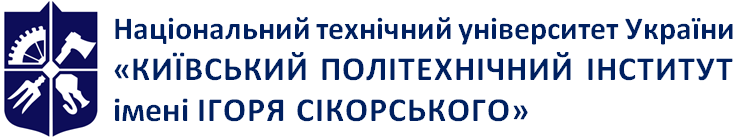 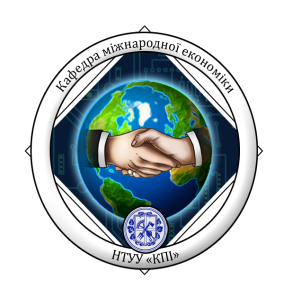 Department of International economics INTERNATIONAL CONSULTINGWorking program of the discipline (Syllabus)INTERNATIONAL CONSULTINGWorking program of the discipline (Syllabus)INTERNATIONAL CONSULTINGWorking program of the discipline (Syllabus)The level of higher educationFirst (bachelor's)Branch of knowledge051 Economics SpecialtyInternational EconomicsEducational programInternational EconomicsDiscipline status SelectiveForm of studyfull-time studyYear of preparation, semester4th year, autumn semesterThe scope of discipline90Semester control / control measurestestTimetableFridayLanguage of instructionEnglishInformation aboutcourse leader / teachersLecturer: Doctor of Economics, Professor , Okhrimenko Oksana, o.okhrimenko@kpi.uaPractical / Seminar: Okhrimenko Oksana, o.okhrimenko@kpi.uaРозміщення курсуhttps://classroom.google.com/c/MTYyOTU1NTI1Njcx?cjc=gkenpo7 CriterionThe first certificationThe second certificationTerm of certification8th week14th weekThe condition for obtaining certifications is the current rating≥ 15  points≥ 30  pointsEvaluation system№ Evaluation control measure%Weight scoreNumberTotal1.Participation in discussions and additions at seminars1535152.Execution of practical tasks2555253.Modular control work10101104Calculation and graphic work10101105. Test4040140TotalTotalTotalTotal100Semester certification of studentsMandatory condition for admission to the testMandatory condition for admission to the testCriterion1Presentation of Calculation and graphic work6 ≤ RD ≤ 102Participation in discussions and additions to seminars9 ≤ RD ≤15Execution of practical tasks10 ≤ RD ≤253Modular control work6≤ RD ≤ 104Test30≤ RD ≤ 40Total60≤ RD ≤ 100Rating points, RDScore foruniversity scale95 ≤ RD ≤ 100Perfectly85 ≤ RD ≤ 94Very good75 ≤ RD ≤ 84Fine65 ≤ RD ≤ 74Satisfactorily60 ≤ RD ≤ 64EnoughRD < 60UnsatisfactorilyFailure to comply with the conditions of admissionNot allowed